CUP: C24D23000990006 			        CODICE PROGETTO: MC4C1I3.1-2023-1143-P -28546ALLEGATO B Autocertificazione dei titoli e delle esperienze ai fini della partecipazione al bando di selezione pubblica per titoli per il reperimento di una figura di supporto strumentale alla gestione dei percorsi formativi nell’ambito del progetto dal titolo “Let’s do STEM!” PNRR Missione 4: ISTRUZIONE E RICERCA – Componente 1 Potenziamento dell’offerta dei servizi di istruzione: dagli asili nido alle Università – INVESTIMENTO 3.1: Nuove competenze e nuovi linguaggi – Azioni di potenziamento delle competenze STEM e multilinguistiche (D.M. 65/2023)Al Dirigente Scolastico del Liceo Statale “C. Salutati Dott.ssa Simona Selene ScatizziIl/la sottoscritto/a_________________________________________________________________________nato/a a _______________________________________________ il _______________________________codice fiscale |__|__|__|__|__|__|__|__|__|__|__|__|__|__|__|__|residente a ___________________________via_________________________________________________recapito tel. _____________________________ recapito cell. _____________________________________indirizzo E-Mail _______________________________ indirizzo PEC ________________________________in servizio presso ______________________________ con la qualifica di ____________________________avendo presentato domanda di partecipazione alla selezione pubblica per il conferimento di un incarico di supporto strumentale alla gestione dei percorsi formativi nell’ambito del progetto “Let’s do STEM!” - Linea di intervento A del PNRR - Missione 4: ISTRUZIONE E RICERCA - Componente 1 - Potenziamento dell’offerta dei servizi di istruzione: dagli asili nido alle Università - Investimento 3.1: Nuove competenze e nuovi linguaggi, consapevole che chiunque rilascia dichiarazioni mendaci è punito ai sensi del codice penale e delle leggi speciali in materia, ai sensi e per gli effetti dell'art. 46 D.P.R. n. 445/2000,DICHIARA☐ di essere cittadino/a italiano/a oppure di essere cittadino del seguente Stato aderente all'Unione Europea; ☐ di essere in godimento di diritti politici e civili; ☐ l’inesistenza di condanne penali o di procedimenti penali pendenti; ☐ l’inesistenza di qualsiasi causa ostativa a stipulare contratti con la Pubblica Amministrazione; ☐ di essere informato/i, ai sensi e per gli effetti di cui all’art. 13 del D.Lgs. n. 196/2003 come modificato dal Regolamento UE 2016/679, che i dati personali raccolti saranno trattati, anche con strumenti informatici, nell’ambito del procedimento per il quale la presente dichiarazione viene resa e di autorizzare espressamente tale trattamento; ☐ di essere in possesso del seguente titolo di accesso al presente bando: ☐   Diploma di istruzione superiore in ______________________________, conseguito il ____/____/____presso_______________________________________________________________con votazione_______________________________________________________________________☐ laurea triennale/magistrale in _________________, conseguita il _____/_____/_____ presso ____________________________________________________________ con votazione __________________________________________________________________________________☐ di aver svolto le seguenti esperienze professionali nell’ambito di progettualità complesse (PON, PNRR,....): servizio in qualità di _______________ presso _______________ dal _____/_____/_____ al _____/_____/_____ servizio in qualità di _______________ presso _______________ dal _____/_____/_____ al _____/_____/_____ servizio in qualità di _______________ presso _______________ dal _____/_____/_____ al _____/_____/_____ ☐ di aver svolto o svolgere ruoli nell’organizzazione scolastica inerenti la gestione e il coordinamento organizzativo e amministrativo (Staff dirigenziale, supporto organizzativo al DSGA, gestione amministrativo contabile di progetti PTOF o PCTO):____________________________ (indicare il ruolo)DICHIARA INOLTREdi impegnarsi a documentare puntualmente tutta l’attività svoltadi essere disponibile ad adattarsi al calendario definito dal Gruppo di lavorodi non essere in alcuna delle condizioni di incompatibilità con l’incarico previsti dalla norma vigentedi avere la competenza informatica all’uso della piattaforma FUTURA/“Gestione progetti PNRR”Data, _____/_____/_____ Firma _______________________________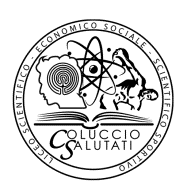 LICEO STATALE “COLUCCIO SALUTATI”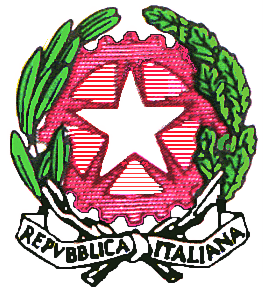 LICEO SCIENTIFICO - LICEO SCIENTIFICO a indirizzo sportivoLICEO SCIENZE UMANE opzione economico-socialeptps03000x@istruzione.it - sito internet www.liceosalutati.it Tel 0572 78186 – fax 0572 74360 Via Marconi, 71 - 51016 Montecatini Terme (PT) COD. FISC. 81003610474